MODELO DE RECIBO DE ENTREGA		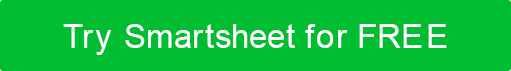 RECIBO DE ENTREGARECIBO DE ENTREGADATARECIBO NÃO.INFORMAÇÕES DO DESTINATÁRIOINFORMAÇÕES DO DESTINATÁRIOINFORMAÇÕES DO DESTINATÁRIOINFORMAÇÕES DO DESTINATÁRIONome da sua empresaNome da sua empresaNome individual ou da empresaNome individual ou da empresaNome individual ou da empresaNome individual ou da empresaRua Principal, 123Rua Principal, 123Rua Principal, 456Rua Principal, 456Rua Principal, 456Rua Principal, 456Hamilton, OH 44416Hamilton, OH 44416Hamilton, OH 44416Hamilton, OH 44416Hamilton, OH 44416Hamilton, OH 44416(321) 456-7890Endereço de e-mail(321) 789-4560(321) 789-4560Endereço de e-mailEndereço de e-mailDESCRIÇÃODESCRIÇÃODESCRIÇÃOQTYPEÇAS / PKGPEÇAS / PKGPKGS TOTAISOBRIGADOOBRIGADOOBRIGADOTOTALTOTALTOTALASSINATURA DO DESTINATÁRIO _____                         www.yourorganizationwebsite.comDATARECIBO NÃO.INFORMAÇÕES DO DESTINATÁRIOINFORMAÇÕES DO DESTINATÁRIOINFORMAÇÕES DO DESTINATÁRIOINFORMAÇÕES DO DESTINATÁRIONome da sua empresaNome da sua empresaNome individual ou da empresaNome individual ou da empresaNome individual ou da empresaNome individual ou da empresaRua Principal, 123Rua Principal, 123Rua Principal, 456Rua Principal, 456Rua Principal, 456Rua Principal, 456Hamilton, OH 44416Hamilton, OH 44416Hamilton, OH 44416Hamilton, OH 44416Hamilton, OH 44416Hamilton, OH 44416(321) 456-7890Endereço de e-mail(321) 789-4560(321) 789-4560Endereço de e-mailEndereço de e-mailDESCRIÇÃODESCRIÇÃODESCRIÇÃOQTYPEÇAS / PKGPEÇAS / PKGPKGS TOTAISOBRIGADOOBRIGADOOBRIGADOTOTALTOTALTOTALASSINATURA DO DESTINATÁRIO _____                         www.yourorganizationwebsite.comDISCLAIMERTodos os artigos, modelos ou informações fornecidos pelo Smartsheet no site são apenas para referência. Embora nos esforcemos para manter as informações atualizadas e corretas, não fazemos representações ou garantias de qualquer tipo, expressas ou implícitos, sobre a completude, precisão, confiabilidade, adequação ou disponibilidade em relação ao site ou às informações, artigos, modelos ou gráficos relacionados contidos no site. Qualquer dependência que você deposita em tais informações está, portanto, estritamente em seu próprio risco.